Технологическая карта № 9/ОСП 3краткосрочной образовательной практики по познавательному развитию (математика) для детей 4-5 лет «Заюшкина избушка»ФИО педагога: Паздникова Ольга Игоревна, Должность: воспитательДата разработки:  26.10.2020 г.Тематический план занятийПриложение 1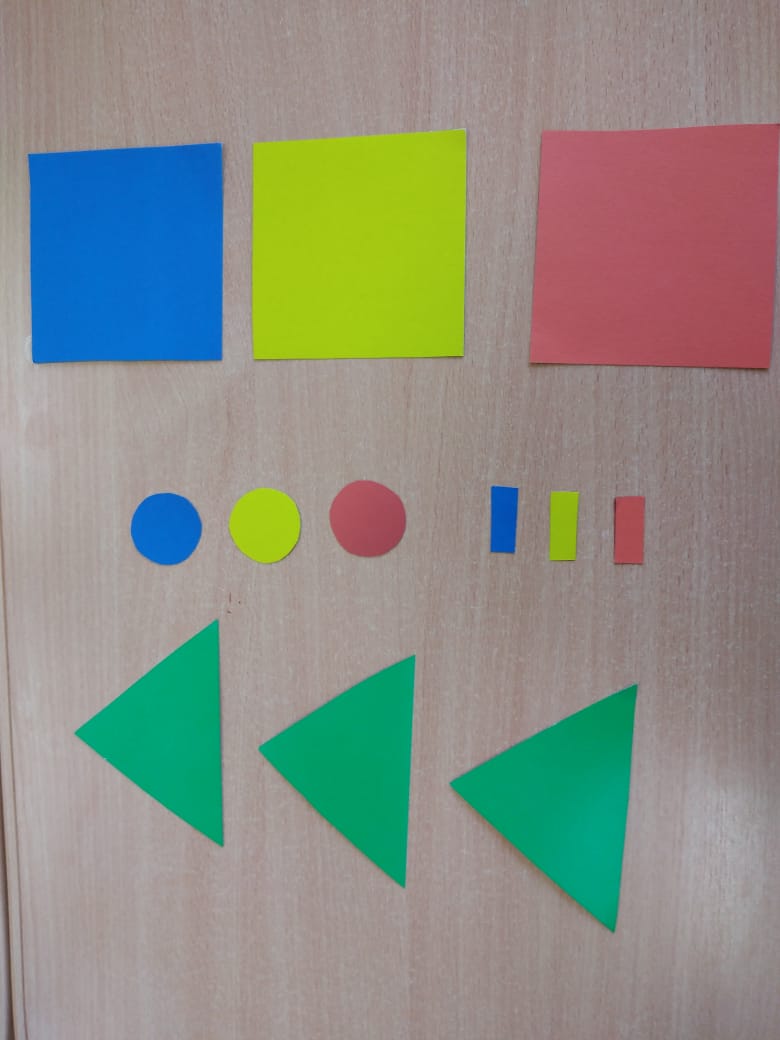 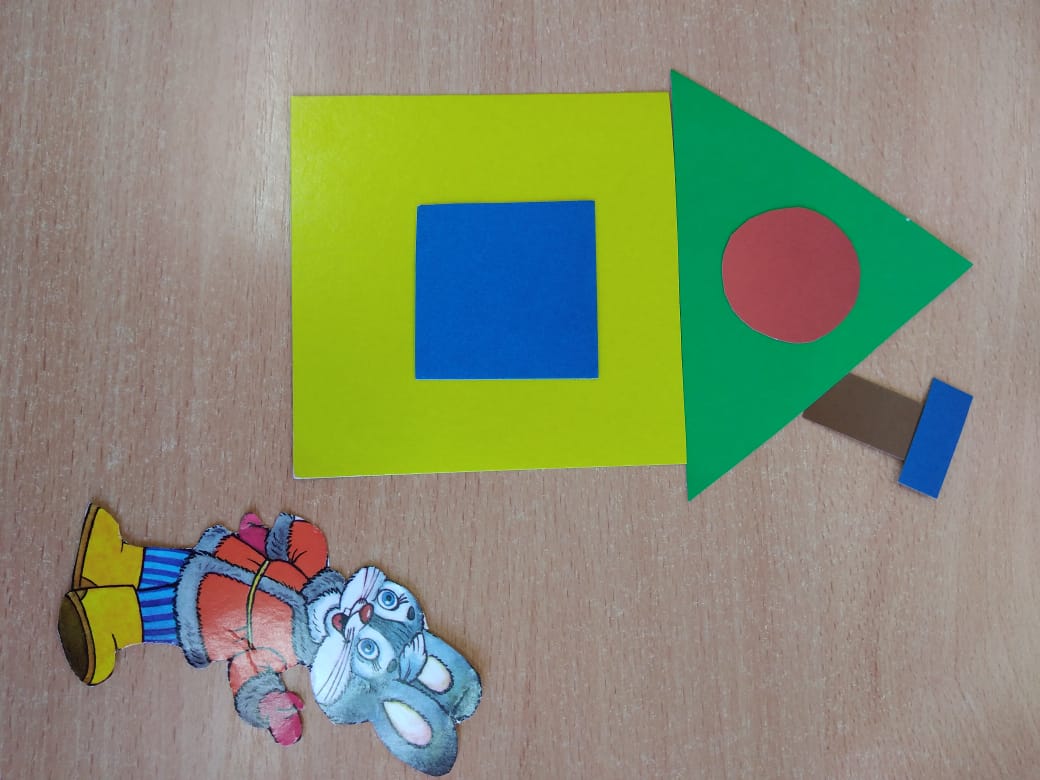 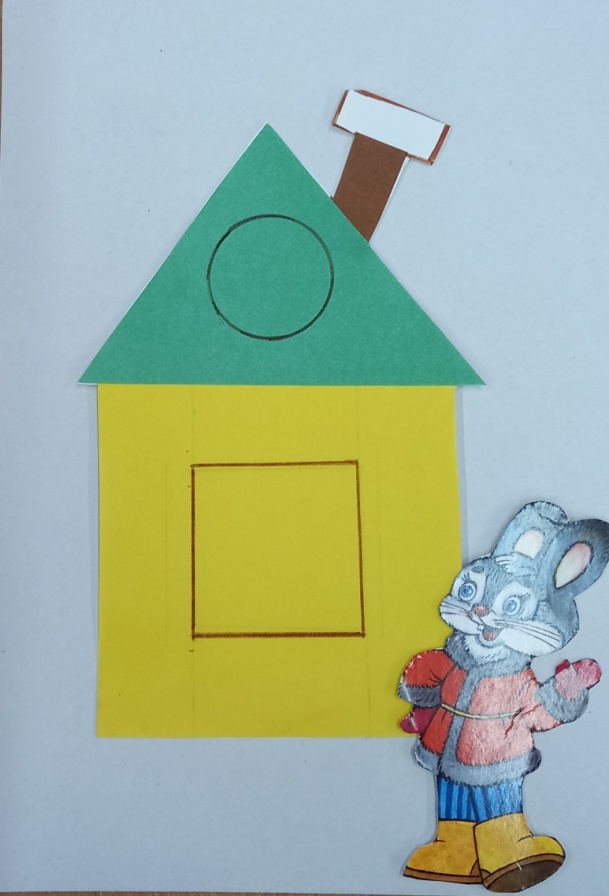 Аннотация для родителей (основная идея доступная для понимания, четко и лаконично формулированная) Формирование представлений о свойствах геометрических фигур имеет не только важное значение в формировании познавательных функций ребенка, но и учит его мыслить, развивает наблюдательность, обучает сопоставлять и делать выводы.Цель КОП, в том числе ТНЗакрепить представление о свойствах предметов: цвет, форма, размер. Соотносить предметы по форме, цвету и размеру Развивать слуховое и зрительное внимание, память, логическое мышление, мелкую моторику рук, ориентировку в пространстве.Количество часов КОП, в том числе ТН2 занятия по 20 минутМаксимальное количество участников3-4 человекаПеречень материалов и оборудования для проведения КОП, в том числе ТН1.            - 4 шт.           - 4 шт.              - 4 шт.2.            - 4 шт.              - 4шт.     .      - 4 шт.3.              - 4 шт.             - 4 шт.                  - 4 шт.4.   Схема избушки - 4 шт.Предполагаемые результаты (умения/навыки, созданный продукт)Умение узнавать и находить геометрические фигуры, по описанию педагога. Закрепление знаний о свойствах предметов: цвет, форма, размер.Список литературы, использованной при подготовке КОП, в том числе ТН. 1.И.А.Помораева «Занятия по формированию элементарных математических представлений в средней группе детского сада» (Мозаика-Синтез,2014)2.Математика для малышей (М: Мозаика3. Сказка "Заюшкина избушка"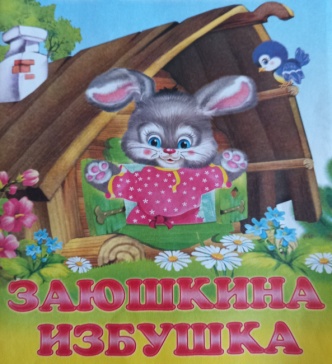 ЗадачиДеятельность педагогаДеятельность детейПредполагаемый результат Тема: «Заюшкина избушка»Тема: «Заюшкина избушка»Тема: «Заюшкина избушка»Тема: «Заюшкина избушка»1.Познакомить с русской народной сказкой "Заюшкина избушка"2. Продолжать знакомить детей с геометрическими фигурами (круг, квадрат)3. Познакомить с геометрической фигурой прямоугольник- Чтение и рассматривание иллюстраций сказки "Заюшкина избушка"Показ геометрических фигурПоказ новой геометрической фигуры прямоугольника- Знакомство с русской народной сказкой "Заюшкина избушка" Рассматривают геометрические фигуры и находят их отличия  Рассматривание прямоугольникаУзнают и рассказывают сказку     Формирование представлений о геометрических фигурах   Находят отличия прямоугольника от других фигурТема: «Заюшкина избушка»Тема: «Заюшкина избушка»Тема: «Заюшкина избушка»Тема: «Заюшкина избушка»1.Учить внимательно слушать сказку «Заюшкина избушка». 2.Рассмотреть избушку зайчика (из чего состоит)3.Рассмотреть схему избушки (из каких геометрических фигур состоит)4.Составить избушку из геометрических фигур- Чтение сказки «Заюшкина избушка»- Рассматривание с детьми иллюстраций в книге «Заюшкина избушка»- Показ схемы избушки   - Рассмотреть с детьми геометрические фигуры-Дети внимательно слушают сказку «Заюшкина избушка»- Рассматривание избушки зайчика- Рассматривание схемы избушки Составляют избушку из геометрических фигурРазвивается память. воображение, усидчивость.Воспитывается отзывчивость.Формирование представлений о строении избушки (стена, крыша, труба)Соотносить предметы по форме, цвету и размеруЗакрепление представлений о свойствах предметов: форма, цвет, размер